Тэма: “Замацаванне”Мэты: 1. Стварыць умовы для замацавання вывучаных лікаў: веданне саставу вывучанных лікаў, уменне параўноўваць лікі ад 1 да 7, уменне выконваць складанне і адніманне лікаў на практычнай аснове, уменне называць лікі ў парадку павелічэння і ў парадку памяншэння ;2. Спрыяць развіццю мыслення, памяці, увагі;3. Садзейнічаць выхаванню цікавасці да ўрокаў матэматыкі праз гульнявыя прыёмыАбсталяванне: падручнік, сшытак, карткі для самастойнай работы, відэафізкультхвілінка, ілюстрацыйны матэрыял Ход урока1. Арганізацыя пачатку ўрока-Устанем роўна і прыгожаПразвінеў ўжо званок.Сядзем ціха і нячутнаІ хутчэй пачнем ўрок.-Сёння я хачу запрасіць вас у незвычайнае казачнае падарожжа, у дзіўную краіну, у якой вы не раз бывалі і сустракаліся з яе незвычайнымі насельнікамі.сёння на ўроку мы пабываем у гасцях у казкі.-А хочаце даведацца ў госці да якой казкі мы адправімся? Разгадайце загадку. Звяры жылі ў доме тым,Але мядзведзь зламаў іх дом,Ён залезці ў яго не змог ...Гэта казка ... (церамок).2.Актуалізацыя ведаў-Падніміце ручку тыя,хто ведае гэтую казку. А давайце разам успомнім герояў гэтай казкі. Для гэтага вам патрэбна правільна назваць знак і тое,што ён абазначае. -Знакі больш,менш,=, +,-, павялічыць на 1, паменшыць на 1.-Каб кожны наш госць змог трапіць у церамок, мы з вамі павінны выконваць заданні на складанне і адніманне ў межах 10. 3.Паведамленне тэмы і мэт урока-Сення на уроку мы з вамі паўторым састаў вывучаных лікаў, будзем параўноўваць лікі, называць у парадку павелічэння, у парадку памяншэння.Будзем ведаць: састаў вывучаных лікаўБудзем умець: параўноўваць лікі, называць у парадку павелічэння і парадку памяншэння. 4. Вусны лік-Паглядзіце, хто ж спяшаецца да нашага церамка першым?+мышка-Вырашыла яна пасяліцца ў церамку, ды на дарозе - заданне, з якім ёй самой не справіцца. А што ж рабіць? +патрэбна ёй дапамагчы.-Пастаўце лікі ў патрэбнай паслядоўнасці:0, 1, ..., 3, 4, ..., 6, ..., 8, ..., 10. (кожны вучань)-Назавіце лік, які ідзе за лікам 8.-Лік, які ідзе за лікам 2.-Лік, які ідзе перад лікам  6.-Назавіце суседзяў ліку 4.-Малайцы! Вось мышка і ў церамку.  -Хто падыйшоў да церамка  другім? +жабка-дзеці, каб жаба трапіла ў церамок ёй неабходна рашыць задачы. Дапаможам жабе?+Так, дапаможамЗадачаБыло 7 піражкоў .З’елі 2. Колькі засталося?
Задачка на кемлівасць:На стале стаяла 3 шклянкі з малінай. Косця з'еў шклянку маліны. Колькі шклянак засталося? Чаму?+(3). -Мышка вам дзякуе, за тое што ў яе з’явілася суседка. Цяпер ім жыць разам будзе весялей. 5. Замацаванне вывучанага матэрыялу - А давайце і мы папрацуем разам. Давайце ўспомнім правілы працы ў парах.!!!!!!!!!! СЛУХАЕМ АДЗІН АДНАГОРАЗМАЎЛЯЕМ ШОПАТАМКАЛІ ЗРАБІЛІ ЗАДАННЕ ПАДНІМАЕМ РУЧКІ ЯК?Заданне 4. С.64-Адгарнулі падручнік с.64,заданне 4. Вам патрэбна знайдзіце заканамернасць. Тыя лічбы, якіх нехапае дапішыце на картках.+паўтараецца кожная наступаная  лічба два разы.122133144155-Ксюша назаві якія лічбы ты напісала. У каго так? У каго інакш? Церам - церамок! Хто ў цераме жыве?- Я Мышка - норушка ,а я Жаба-квакушка.. А ты хто?- А я зайка-пабягайка. -А можна разам з вамі жыць? -Можна, толькі спачатку выканай заданне.Заданне 1. С.64..-Вам патрэбна рашыць прыклады. Па ланцужку.  -Малацы! Закрыйце падручнікі і палажыце іх па сярэдзіне адзін на адзін.Зайчык-пабягайчык жыве разам з мышка і жабкай. Цяпер мышцы ёсць з кім танцаваць. Давайце і мы разам з імі адпачнем.  Фізпаўза
Ідзе міма Лісічка-сястрычка пачула песні і пастукала ў акенца і пытаецца: -Хто - хто ў церамку жыве? Пусціце і мяне пажыць. А звяры ёй у адказ: - А што ты ўмееш рабіць? - Умею параўноўваць выразы, але мне патрэбна дапамога дзетак.-Дапаможам ей?ЗАДАННЕ НА КАРТКАХ (самастойна)-Вам патрэбна паставіць знакі больш, менш, =8….6                   2…10               5…..49….10                   8….7              7…..7ПРАВЕРЫЦЬ У ФРАНТАЛЬНАЙ ФОРМЕ. -Хто наступны  падышоў да церамка? +ВОЎКАле  звяры яго збянтэжылі:-Пакажы, Воўк, свае ўменні.- Пастараюся, паспрабую, але толькі і вас,дзеці, прашу дапамагчы.ЗАДАЧА  сшытак-Воўк прапануе  вам  задачу  пра свайго любімага   сябра: зайку. Давайце адкрыем сшытак  с.35 , заданне 2. Як вы лічыце, што мы будзем рабіць у гэтым заданні? Кожнаму малюначку патрэбна прыдумаць задачу. +скласці задачу і злучыць з той схемай, якая  падыходзіць да гэтай задачы. -Хто паспрабуе скласці першую задачу. А што любіць есці зайка?+капусту.-Давайце складзем задачкі.  А яшчэ што любіць? Злучыце малюнак са схемай.+моркву.-Давайце прыдумаем малюнак да апошняй схемы. Колькі блакітнага колеру? -Колькі марковак намалюем? Якога памеру?-Колькі засталося палосак? Колькі дамалюем? Якога памеру? Не забываем злучаць са схемай. Ацаніце сваё заданне: правільнасць,акуратнаць- крыжык зверху; ёсць памылкі пры выкананні задання- крыжык пасярэдзіне; усё заданне выканалі не правільна-крыжык знізу.- У воўка стаміліся вочкі. Ён хоча каб вы разам з ім правялі фізкультхвілінку для нашых вочак.Фізкультхвілінка
-Ішоў недалёка Мядзведзь і стаў прасіцца ў церамок жыць. Але звяры адказалі яму: вось бы быў вялікі дом, усе б жылі мы ў ім. - Як вы, думаеце, што сталі рабіць сябры?+яны сталі будаваць новы дом. -У гэтых карвертах геаметрычныя  фігуры,вам патрэбна з іх скласці домік, новы церамок для нашых герояў, працуем у групах .-З якіх геаметрычных фігур складаецца домік?+трохвугольнік, квадрат вялікі і малы, прамавугольнік, круг. 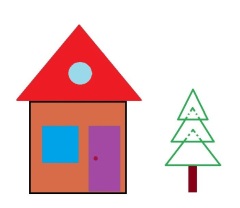 Заданне з геаметрычнымі фігурамі (у групах)6. Падвядзенне вынікаў урока. РэфлексіяУсе заданні выкананы. Чаму мы навучыліся на ўроку? -А зараз казачныя героі хочуць пазваць вас да сябе ў госці. -Тыя, хто актыўна працаваў на ўроку, хто справіўся з усімі заданнямі, хто задаволены сваёй працай на ўроку-прымацуйце зялены магніцік на верхнюю ступеньку.Тыя, у каго не ўсё атрымлівалася  на ўроку, некаторыя заданні выклікалі цяжкасці- жоўты магніцік на другую ступеньку. Каму было не цікава на ўроку, у каго нічога не атрымалася- чырвоны магніцік  на 3 трэццюю ступеньку. -Я вельмі задаволена вашай працай на ўроку. Лепш за ўсіх працавалі………Крышачку слабей…..А з астатнімі мы яшчэ будзем працаваць над гэтай тэмай. Казка развітваецца з вамі, але вы, павінны памятаць словы: «казка - хлусня, ды ў ёй намёк, добрым малайчынам ўрок!»